１４．　できることを紹介しよう（２）~Can You Touch Green?~目的：タスクを通してCan you~?  Yes, I can. / No, I can’t.の表現に慣れ親しむ。対象：小学６年生時間：２０分文法：Can you ~?  Yes, I can. / No, I can’t.準備：ゲームマット(テーブルクロス、折り紙)、くじ(色と四肢)、体操服このタスクの進め方○Pre-task１．ゲーム内で使用する単語(right hand, left hand, right foot, left foot)を歌とジェスチャーを使って導入する。♪Song (オリジナルソング)２．Can you raise your right hand?  Can you raise your hip? のような文を使って児童に質問をし、Yes, I can. / No, I can’t. と答えさせ、意味に気付かせる。３．ゲームマットを黒板に貼り、色の確認をする。What color is this?   It’s red.What color is this?   It’s green.○Task１．教師と児童でデモンストレーションを見せる。２．クラスを３～４人ずつのグループに分ける。３．３グループ(A,B,C)の対戦形式で行う。４．２グループ(A,B)から１人ずつ対戦者を選び２人がシートの上に乗り、残りのグループ(C)のメンバーが順に色のくじ、四肢のくじを1枚ずつ引き“Can you touch green with your right hand?” のように文章を作る。５．対戦者は“Yes, I can.”といいながら指定された色に触れていき、四肢以外の場所をついてしまった方が負け。６．勝ったグループに１ポイントを与える。７．グループを変えて再び実施する。たくさんポイントを取れたグループが勝ち。会話例ゲームマット（透明のテーブルクロスの裏から折り紙などを貼ると良い。）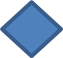 